	Jelenia Góra, dn. …………………..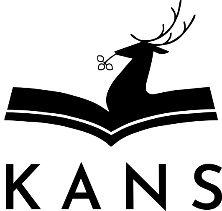 Imię i nazwisko studenta: ……………………………………………………………… Nr albumu:……………….Adres do korespondencji: ……………………………………………………………………………………………Kontakt: e-mail:…………..………………………………………………….. tel.:………………………………….Kierunek studiów: …………………………………………………………   rok studiów……….. semestr………..Studia:                       I stopnia / II stopnia / jednolite magisterskie*                       stacjonarne / niestacjonarne*Sz. P.……………………………………Dziekan WNMiTKANS w Jeleniej GórzeUprzejmie proszę o wyrażenie zgody na zmianę terminu realizacji praktyk zawodowych zaplanowanych od…………………………..na ………………..……….., z przedmiotu ……………………………..………………, realizowanych w…………………………………….. Jednocześnie proszę uprzejmie o umożliwienie realizacji tych praktyk w blokach po…………… godzin dydaktycznych.Prośbę uzasadniam…………………………………………………………………………………….…………………………………………………………………………………………………………									         Z poważaniem       …………………………………….                          podpis studentaOpinia Kierownika Zakładu/nauczyciela prowadzącego*………………………………………………………………………………………………………………………………………………………………………………………………………………………………………………………………………………………………………………………………………………………………………Decyzja Dziekana …………………………………………………………………………………………………...